От движущегося поезда отцепляют последний вагон, при этом скорость поезда не изменяется. Сравните пути, пройденные поездом и вагоном к моменту остановки вагона. Ускорение вагона считайте постоянным.Решение:Проще всего решать графически. На одной координатной плоскости построим графики зависимостей  скоростей вагона (Vв) и поезда (Vп) от времени, выбрав начало отсчета времени в момент отрыва вагона.Vв                                         VП                   VВ 0                                             tПлощадь под каждым графиком -  это путь, пройденный соответствующим телом. Очевидно, что к моменту остановки вагона, поезд пройдет в два раза больший путь.Мяч брошен с поверхности земли под углом  к горизонту. Пролетев по горизонтали расстояние , он абсолютно упруго ударяется о вертикальную стенку и падает на расстоянии  от нее. Найти начальную скорость мяча.Решение: 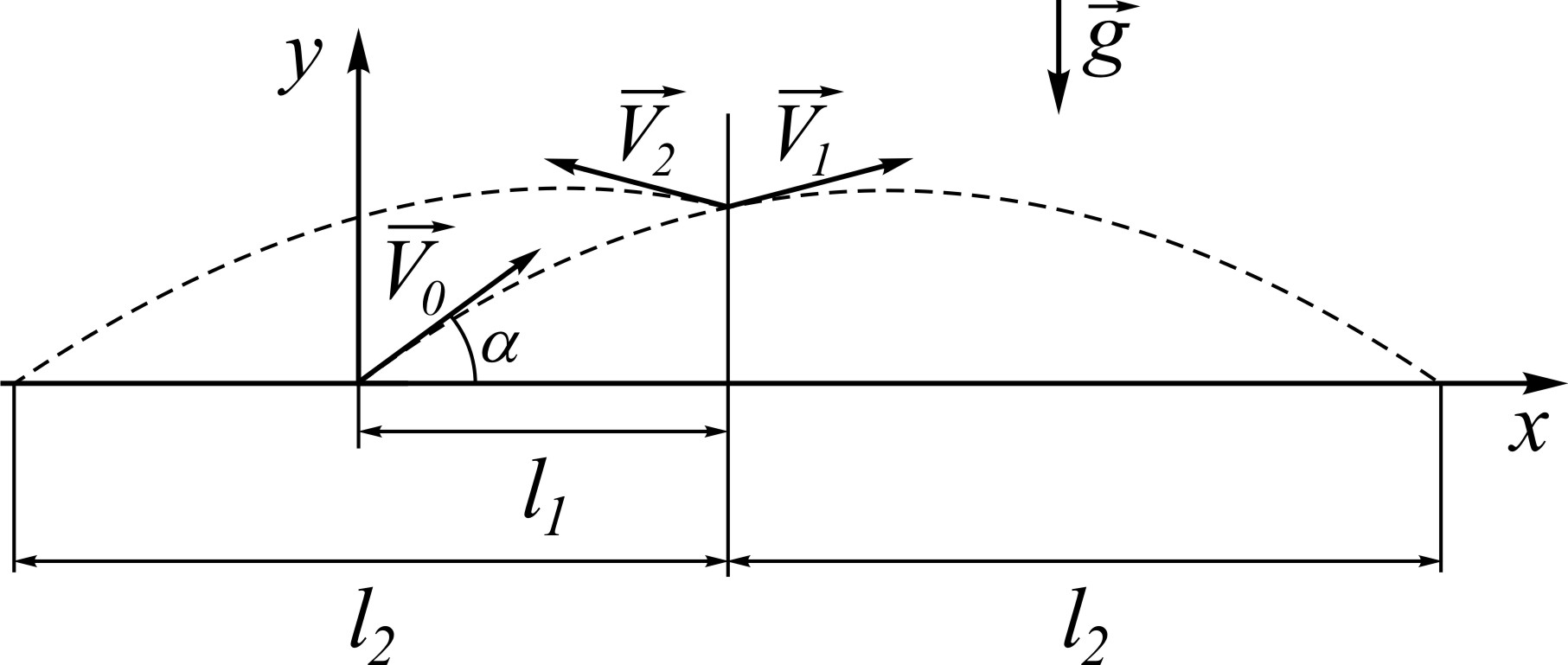 При ударе мяча о стенку, вектор скорости мяча . После абсолютно упругого удара вектор скорости меняет свое направление на зеркальное , а траектория движения мяча после отскока от стенки и продолжение траектории за стенкой симметричны.Дальность полета мяча,  равная :На рТ-диаграмме показан цикл тепловой машины, у которой рабочим телом является идеальный газ. Найдите модуль отношения работ газа A1-2/A3-4на участках 1-2 и 3-4.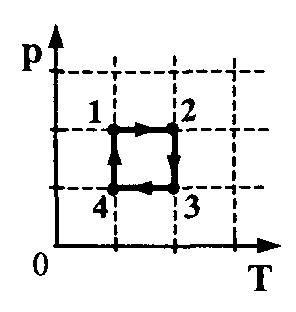 Решение:Предлагаем два варианта решения этой задачи.Вариант 1: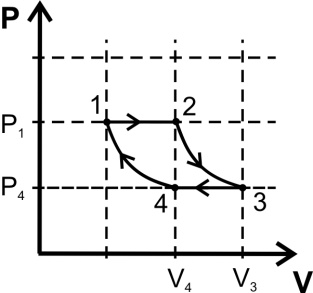 Построим диаграмму процесса в координатах p-V. Цикл состоит из двух изобар и двух изотерм.Согласно уравнению Менделеева-Клапейрона.Поскольку P1 = P2 и P3 =P4 (изобары), то V1-2 = R(T2-T1)/P1 и V3-4 = R(T4-T3)/P3.Работа A1-2 = P1V1-2, а работа A3-4 = P1V1-2. Тогда отношениетак как T1-2 =T3-4, тоОтвет:   .Вариант 2:При постоянном P из уравнения Менделеева-Клапейрона следует, чтогде  - количество молей газа.Поскольку T1-2 = T3-4, тоОтвет:   .Конденсаторы, электрическая емкость которых 2 мкФ и 10 мкФ, заряжают до напряжения 5 В каждый, а затем «плюс» одного из них подключают к «минусу» другого и соединяют свободные выводы резистором. Какое количество теплоты выделится в резисторе?Решение:При соединении различными полюсами, мы получаем незамкнутую цепь - конденсаторы  не разряжаются. Их энергия равна сумме энергий отдельных конденсаторов:.После замыкания через резистор остававшихся свободными выводов, суммарный заряд соединенных теперь обкладок            , согласно закону сохранения заряда, меняться не должен. Следовательно, после разрядки получается батарея из двух соединенных параллельно конденсаторов с общим зарядом и емкостью , энергия которой  .    При этом выделяется тепло .На дне стеклянной ванны лежит зеркало, поверх которого налит слой воды высотой 20 см. В воздухе, на высоте 30 см над поверхностью воды, висит лампа. На каком расстоянии от поверхности воды смотрящий в воду наблюдатель будет видеть изображение лампы в зеркале? Показатель преломления воды 1,33.						(2)Кроме того    .  					(3)Для малых углов  и  выполняется соотношение. 					(4)Решая совместно уравнения (1), (2), (3) и (4) имеем:;     ,       .Из полученного выражения найдем расстояние от поверхности воды до изображения лампы в зеркале.Ответ:h = 0,6 мДано:Решение:Решение:h1 = 20 см = 0,2 смh2 = 30 см = 0,3 смn1 = 1n2 = 1,33Выполним рисунок. Здесь S` - мнимое изображение. Запишем закон преломления. Из рисунка видно, что 		(1)h = ?Выполним рисунок. Здесь S` - мнимое изображение. Запишем закон преломления. Из рисунка видно, что 		(1)